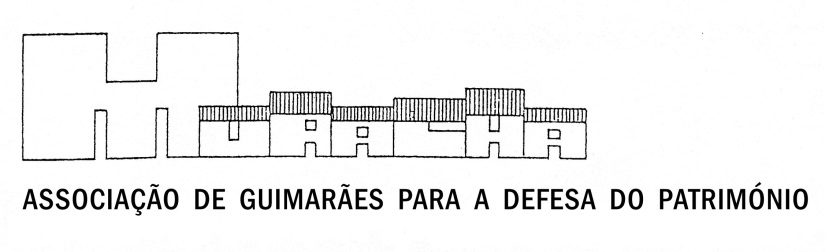 NOME:MORADA (para correspondência/cobrança):      -     e-mail:CONTACTOS TELEFÓNICOS:DATA DE NASCIMENTO:ACTIVIDADE PROFISSIONAL:outros: ________________________________________________________________________	DADOS BANCÁRIOS PARA PAGAMENTO DA QUOTA ANUAL:SANTANDER     PT50 0018 212303782574020 29 (aconselha-se o envio de e-mail a confirmar transferência para geral@muralha.org)QUOTA              12 €/anoQUOTA JOVEM (para menores de 30 anos que assim o desejem)      6€/anoRequer Quota Jovem: 